Jak bezpiecznie korzystać z kart płatniczychKarta płatnicza staje się poza gotówką coraz częstszym „wyposażeniem” naszego portfela. W przypadku kradzieży karty złodziej, aby wypłacić pieniądze z bankomatu lub dokonać transakcji w sklepie musiałby znać nasz kod PIN.Wyjątkiem od tej reguły są transakcje na kwoty poniżej 50 złotych metodą zbliżeniową (bez wprowadzania kodu PIN).PIN to klucz do naszego skarbcaAby kod PIN mógł być skuteczną obroną przed kradzieżą naszych pieniędzy musimy przestrzegać kilku zasad. Kod PIN możemy znać tylko my. To oznacza, że nie powinniśmy nikomu dawać naszej karty po to, aby wypłacił dla nas pieniądze z bankomatu lub zrobił zakupy. Kod musimy pamiętać. Nie powinniśmy go zapisywać, a jeśli musimy to w bezpiecznym miejscu, a cyfry kodu powinny być tak zapisane, aby nikt postronny nie mógł się domyślić, co one oznaczają. W żadnym wypadku nie przyklejajmy karteczek z kodem PIN do karty płatniczej, nie wkładajmy kodu zapisanego na karteczce do portfela, ani nie zapisujmy go w telefonie komórkowym, ponieważ w przypadku kradzieży wszystkie te przedmioty mogą znaleźć się w posiadaniu złodzieja.Przestępca może również próbować odgadnąć nasz PIN, nie wybierajmy więc takich ciągów cyfr jak np. 1234 lub 1111, albo roku naszego urodzenia, który złodziej może znać, jeśli poza kartą ukradnie nam także dowód osobisty. Wtedy koniecznie pamiętajmy o zastrzeżeniu naszego dokumentu w swoim banku lub pod ogólnopolskim numerem (+48) 828 828 828, aby ustrzec się przed zaciągnięciem na nasze konto kredytu w banku!Chrońmy swój kod PINNikt nie powinien widzieć jaki kod PIN wpisujemy na klawiaturze bankomatu, albo na terminalu w sklepie czy w restauracji. Czasami przestępcy umieszczają w bankomatach kamery. Dlatego na wszelki wypadek, kiedy wpisujemy PIN na klawiaturze, powinniśmy tę klawiaturę zasłaniać drugą ręką. Podobnie powinniśmy się zachowywać w sklepie. Nie traćmy karty z oczu nawet na chwilęW restauracji nie powinniśmy dawać karty kelnerowi, aby użył jej gdzieś na zapleczu. Obecnie w restauracjach są przenośne terminale POS i obsługa umożliwia nam płacenie przy stoliku. Jeśli w restauracji nie ma przenośnego terminala powinniśmy dokonać płatności przy kasie, cały czas obserwując osobę, która ma naszą kartę w swoich rękach. Nie możemy dopuścić do sytuacji, w której tracimy kartę z oczu nawet na chwilę, aby nie dopuścić do skopiowania danych z karty, za pomocą których przestępca mógłby dokonać płatności w Internecie.Stracisz kartę – natychmiast ją zastrzeżPosiadacz karty powinien ją natychmiast zastrzec w momencie kiedy zorientuje się, że ją zgubił lub mu ją ukradziono. Karty płatnicze można zastrzec w oddziale banku lub telefonując na infolinię banku, albo dzwoniąc pod ogólnopolski numer (+ 48) 828 828 828. 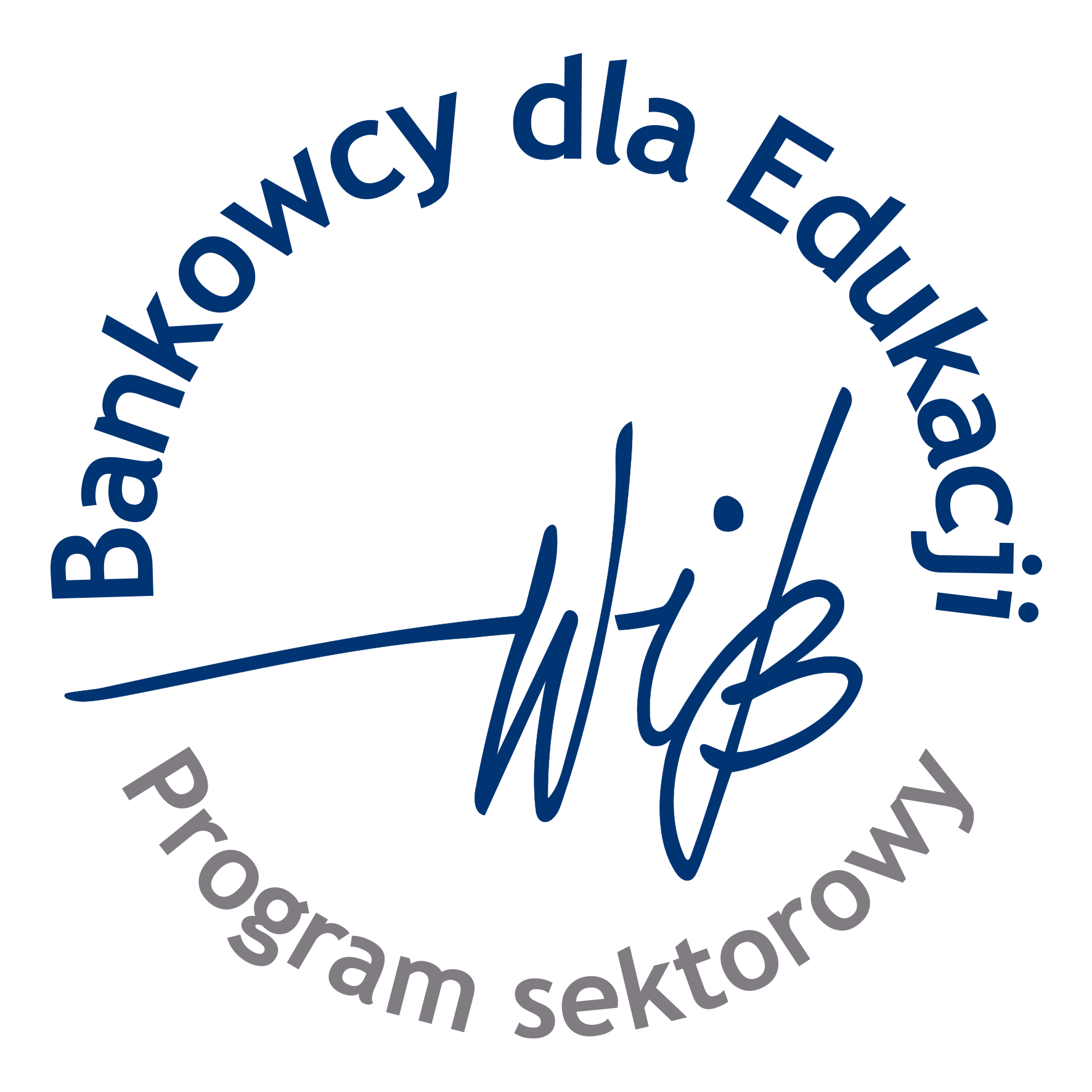 Program sektorowy „Bankowcy dla Edukacji” to jeden z największych programów edukacji finansowej w Europie. Jest on realizowany od 2016 r. z inicjatywy Związku Banków Polskich przez Warszawski Instytut Bankowości. Jego celem jest edukowanie uczniów, studentów i seniorów w zakresie podstaw praktycznej wiedzy dotyczącej ekonomii, finansów, bankowości, przedsiębiorczości, cyberbezpieczeństwa i obrotu bezgotówkowego. Dowiedz się więcej na www.bde.wib.org.pl